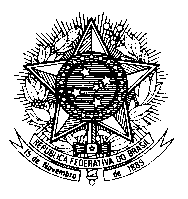 Permanent Mission of Brazil to the United Nations Officeand other International Organizations in Ch. Louis-Dunant, 15 - 1202 – Geneva / SwitzerlandPhone: (+41) (0)22 332 50 00 / Fax: (+41) (0)22 910 07 51 Human Rights Council30th SessionUniversal Periodic ReviewTurkmenistanMr. President,Brazil welcomes the Turkmen delegation to the 3rd cycle of the UPR and thanks them for their comprehensive presentation. In a spirit of constructive engagement with Turkmenistan, Brazil recommends:(1) to review provisions regarding compulsory HIV-testing contained in the 2016 act on controlling the spread of the disease caused by HIV, while providing early diagnosis and treatment to HIV-infected mothers and their infants, in light of the recommendations of the Human Rights Committee and the relevant Special Procedures of the Human Rights Council; (2) to bring existing legislation fully in line with the provisions of the Convention on the Rights of Persons with Disabilities. We congratulate Turkmenistan for its achievements since the last review. The 2016 version of the Constitution, which strengthened the provisions on human rights, is a very positive step. Brazil praises the establishment of the Office of the Ombudsperson. While encouraging the alignment of its 2013 law of citizenship with international provisions about statelessness, we commend Turkmenistan’s Action Plans on Human Rights, Gender Equality and Against Trafficking in Persons, as well as several new or amended laws.We wish Turkmenistan a very successful UPR process.Thank you.